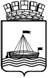 АДМИНИСТРАЦИЯ ГОРОДА ТЮМЕНИДЕПАРТАМЕНТ ПО СПОРТУ И МОЛОДЕЖНОЙ ПОЛИТИКЕ ПРИКАЗ На основании ходатайств и требований ЕВСК, в целях пропаганды физической культуры среди населения, в соответствии с ведомственной целевой программой «Развитие физической культуры и спорта в городе Тюмени на 2012-2014», утвержденной распоряжением Администрации города Тюмени от  17.10.2011г. № 468-рк.,  ПРИКАЗЫВАЮ:Присвоить 2 спортивный разряд по легкой атлетике:Пушковой Анжелике (МАОУ ДОД СДЮСШОР №2);Мальгиновой Юлии (МАОУ ДОД СДЮСШОР №2).Присвоить 2 спортивный разряд по гиревому спорту:Раковой Елене (МАОУ ДОД ДЮСШ «Рубин»).Присвоить 2 спортивный разряд по художественной гимнастике:Бутаковой Юлии (МАОУ ДОД ДЮСШ «Рубин»);Луньковой Яне (МАОУ ДОД ДЮСШ «Рубин»);Сабитовой Карине (МАОУ ДОД ДЮСШ «Рубин»);Секисовой Софье (МАОУ ДОД ДЮСШ «Рубин»);Липчанской Полине (МАОУ ДОД ДЮСШ «Рубин»);Карнауховой Арине (МАОУ ДОД ДЮСШ «Рубин»);Токмаковой Владе (МАОУ ДОД ДЮСШ «Рубин»);Кудиной Виктории (МАОУ ДОД ДЮСШ «Рубин»);Липлянской Александре (МАОУ ДОД ДЮСШ «Рубин»);Пономаревой Софье (МАОУ ДОД ДЮСШ «Рубин»);Антоновой Ульяне (МАОУ ДОД ДЮСШ «Рубин»);Томчук Любови (МАОУ ДОД ДЮСШ «Рубин»).Присвоить 2 спортивный разряд по плаванию:Власовой Виктории (МАОУ ДОД СДЮСШОР №1);Чивилеву Арсению (МАОУ ДОД СДЮСШОР №1);Керосюк Владиславу (МАОУ ДОД СДЮСШОР №1);Боган Полине (МАОУ ДОД СДЮСШОР №1);Решетникову Даниилу (МАОУ ДОД СДЮСШОР №1);Перевозкиной Галине (МАОУ ДОД СДЮСШОР №1);Ковалеву Михаилу (МАОУ ДОД СДЮСШОР №1);Тю Алине (МАОУ ДОД СДЮСШОР №1);Герасимову Николаю (МАОУ ДОД СДЮСШОР №1);Юрченко Егору (МАОУ ДОД СДЮСШОР №1);Павлову Владу (МАОУ ДОД СДЮСШОР №1);Захарченко Максиму (МАОУ ДОД СДЮСШОР №1);Сомову Анатолию (МАОУ ДОД СДЮСШОР №1).Присвоить 2 спортивный разряд по настольному теннису:Бабаниной Виоллете (МАОУ ДОД ДЮСШ «Рубин»);Барабанщиковой Алине (МАОУ ДОД ДЮСШ «Рубин»);Саренко Юлианне (МАОУ ДОД ДЮСШ «Рубин»).Присвоить 2 спортивный разряд по  шахматам:Филатову Сергею (МАУ «Городской шахматный клуб»);Ларионову Максиму (МАУ «Городской шахматный клуб»);Шварц Георгию (МАУ «Городской шахматный клуб»);Рыкову Глебу (МАУ «Городской Шахматный клуб»).Присвоить 2 спортивный разряд по шахматам:Змееву Артему («Тюменская областная шахматная федерация»);Патаховой Асият («Тюменская областная шахматная федерация»);Филатову Сергею («Тюменская областная шахматная федерация»);Завьялову Глебу («Тюменская областная шахматная федерация»);Кривзуну Григорию («Тюменская областная шахматная федерация»).Присвоить 3 спортивный разряд по легкой атлетике:Белозерову Дмитрию (МАОУ ДОД СДЮСШОР №2).Присвоить 3 спортивный разряд по рыболовному спорту:Глумову Ивану («Федерация рыболовного спорта»).Присвоить 3 спортивный разряд по спортивному ориентированию:Крафт Юлии (МАОУ ДОД СДЮСШОР №2);Сергееву Дмитрию (МАОУ ДОД СДЮСШОР №2);Янушкевич Яне (МАОУ ДОД СДЮСШОР №2);Подойникову Егору (МАОУ ДОД СДЮСШОР №2).Присвоить 3 спортивный разряд по художественной гимнастике:Богдановой Владе (МАОУ ДОД ДЮСШ «Рубин»);Гузеевой Марии (МАОУ ДОД ДЮСШ «Рубин»);Белогузовой Александре (МАОУ ДОД ДЮСШ «Рубин»);Клыбик Александре (МАОУ ДОД ДЮСШ «Рубин»);Еньшиной Ольге (МАОУ ДОД ДЮСШ «Рубин»);Васильевой Анастасии (МАОУ ДОД ДЮСШ «Рубин»);Мартюшовой Анастасии (МАОУ ДОД ДЮСШ «Рубин»);Гефнер Екатерине (МАОУ ДОД ДЮСШ «Рубин»);Нохриной Олесе (МАОУ ДОД ДЮСШ «Рубин»);Страховой Полине (МАОУ ДОД ДЮСШ «Рубин»);Качаевой Арине (МАОУ ДОД ДЮСШ «Рубин»);Бабий Анжелике (МАОУ ДОД ДЮСШ «Рубин»);Семеновой Полине (МАОУ ДОД ДЮСШ «Рубин»);Прокоповой Ульяне (МАОУ ДОД ДЮСШ «Рубин»);Кисматуллиной Камилле (МАОУ ДОД ДЮСШ «Рубин»);Сталивоненко Марии (МАОУ ДОД ДЮСШ «Рубин»);Базарной Софье (МАОУ ДОД ДЮСШ «Рубин»);Воробьевой Ольге (МАОУ ДОД ДЮСШ «Рубин»);Моор Екатерине (МАОУ ДОД ДЮСШ «Рубин»);Абросовой Анастасии (МАОУ ДОД ДЮСШ «Рубин»);Луньковой Полине (МАОУ ДОД ДЮСШ «Рубин»);Айнуллиной Алине (МАОУ ДОД ДЮСШ «Рубин»);Масловой Марине (МАОУ ДОД ДЮСШ «Рубин»);Кожиной Екатерине (МАОУ ДОД ДЮСШ «Рубин»).Присвоить 3 спортивный разряд по настольному теннису:Аудучинок Татьяне (МАОУ ДОД ДЮСШ «Рубин»);Буньковой Дарье (МАОУ ДОД ДЮСШ «Рубин»);Шамину Олегу (МАОУ ДОД ДЮСШ «Рубин»);Зиминой Ульяне (МАОУ ДОД ДЮСШ «Рубин»);Леконцевой Анне (МАОУ ДОД ДЮСШ «Рубин»);Аристовой Анне (МАОУ ДОД ДЮСШ «Рубин»);Ивановой Анастасии (МАОУ ДОД ДЮСШ «Рубин»);Агафоновой Екатерине (МАОУ ДОД ДЮСШ «Рубин»);Кельтман Кириллу (МАОУ ДОД ДЮСШ «Рубин»).Присвоить 3 спортивный разряд по плаванию:Демидовой Кристине (МАОУ ДОД СДЮСШОР №1);Коргину Ивану (МАОУ ДОД СДЮСШОР №1);Березиной Арине (МАОУ ДОД СДЮСШОР №1);Скачкову Федору (МАОУ ДОД СДЮСШОР №1);Плесовских Кристине (МАОУ ДОД СДЮСШОР №1);Кортосову Михаилу (МАОУ ДОД СДЮСШОР №1).Присвоить 3 спортивный разряд по шахматам:Смирнову Даниилу (МАУ «Городской шахматный клуб»);Сайботалову Давлету (МАУ «Городской шахматный клуб»);Карпову Кириллу (МАУ «Городской шахматный клуб»);Алексеевой Екатерине (МАУ «Городской шахматный клуб»);Чумак Александру (МАУ «Городской шахматный клуб»);Тимканову Надиру (МАУ «Городской шахматный клуб»).Присвоить 3 спортивный разряд по шахматам:Важенину Семену («Тюменская областная шахматная федерация»).Присвоить 1 юношеский разряд по спортивному ориентированию:Попушой Антону (МАОУ ДОД СДЮСШОР №2).Присвоить 1 юношеский разряд по художественной гимнастике:Юлташевой Аните (МАОУ ДОД ДЮСШ «Рубин»);Давиденко Екатерине (МАОУ ДОД ДЮСШ «Рубин»);Крепсан Александре (МАОУ ДОД ДЮСШ «Рубин»);Кукурик Яне (МАОУ ДОД ДЮСШ «Рубин»);Васильевой Полине (МАОУ ДОД ДЮСШ «Рубин»);Третьяковой Вере (МАОУ ДОД ДЮСШ «Рубин»);Танковой Виктории (МАОУ ДОД ДЮСШ «Рубин»);Ермаковой Марии (МАОУ ДОД ДЮСШ «Рубин»);Кузнецовой Марии (МАОУ ДОД ДЮСШ «Рубин»);Тупотиловой Юлии (МАОУ ДОД ДЮСШ «Рубин»);Лазарь Софье (МАОУ ДОД ДЮСШ «Рубин»);Осокиной Виктории (МАОУ ДОД ДЮСШ «Рубин»);Лахтионовой Екатерине (МАОУ ДОД ДЮСШ «Рубин»);Кучеренко Веронике (МАОУ ДОД ДЮСШ «Рубин»);Бурдиной Екатерине (МАОУ ДОД ДЮСШ «Рубин»);Мкртчан Диане (МАОУ ДОД ДЮСШ «Рубин»);Арделян Виоллете (МАОУ ДОД ДЮСШ «Рубин»);Строковой Злате (МАОУ ДОД ДЮСШ «Рубин»);Емельяновой Марии (МАОУ ДОД ДЮСШ «Рубин»);Пьянковой Ксении (МАОУ ДОД ДЮСШ «Рубин»).Присвоить 1 юношеский разряд по настольному теннису:Савельевой Милене (МАОУ ДОД ДЮСШ «Рубин»);Кирилловой Анне (МАОУ ДОД ДЮСШ «Рубин»);Кабуловой Алене (МАОУ ДОД ДЮСШ «Рубин»);Насонову Богдану (МАОУ ДОД ДЮСШ «Рубин»);Сорокину Кириллу (МАОУ ДОД ДЮСШ «Рубин»);Дубравину Алескандру (МАОУ ДОД ДЮСШ «Рубин»);Гребневу Льву (МАОУ ДОД ДЮСШ «Рубин»).Присвоить 1 юношеский разряд по плаванию:Филатову Сергею (МАОУ ДОД СДЮСШОР №1);Киструй Софии (МАОУ ДОД СДЮСШОР №1);Зубковой Алене (МАОУ ДОД СДЮСШОР №1);Плотникову Дмитрию (МАОУ ДОД СДЮСШОР №1);Кондакову Егору (МАОУ ДОД СДЮСШОР №1);Хоменко Александру (МАОУ ДОД СДЮСШОР №1);Пестов-Жуков Данилу (МАОУ ДОД СДЮСШОР №1);Ваганову Ростиславу (МАОУ ДОД СДЮСШОР №1);Корыткиной Инне (МАОУ ДОД СДЮСШОР №1);Чепелкину Богдану (МАОУ ДОД СДЮСШОР №1);Ляминой Алине (МАОУ ДОД СДЮСШОР №1).Присвоить 1 юношеский разряд по спортивному ориентированию:Кручинину Михаилу (МАОУ ДОД СДЮСШОР №2).Присвоить 2 юношеский разряд по художественной гимнастике:Черепановой Алине (МАОУ ДОД ДЮСШ «Рубин»);Балыевой Амине (МАОУ ДОД ДЮСШ «Рубин»);Рукавишниковой Кире (МАОУ ДОД ДЮСШ «Рубин»);Абросовой Екатерине (МАОУ ДОД ДЮСШ «Рубин»);Сорока Елизавете (МАОУ ДОД ДЮСШ «Рубин»);Лапшиной Дарье (МАОУ ДОД ДЮСШ «Рубин»);Ганеевой  Елизавете (МАОУ ДОД ДЮСШ «Рубин»);Намятовой Ульяне (МАОУ ДОД ДЮСШ «Рубин»);Носоновских Софье (МАОУ ДОД ДЮСШ «Рубин»);Модиной Анне (МАОУ ДОД ДЮСШ «Рубин»);Игнатьевой Виктории (МАОУ ДОД ДЮСШ «Рубин»).Присвоить 2 юношеский разряд по спортивному ориентированию:Половниковой Полине (МАОУ ДОД СДЮСШОР №2).Присвоить 2 юношеский разряд по настольному теннису:Зиминой Юлии (МАОУ ДОД ДЮСШ «Рубин»);Улановой Дарье (МАОУ ДОД ДЮСШ «Рубин»);Алтуниной Ксении (МАОУ ДОД ДЮСШ «Рубин»);Гостюхиной Лидии (МАОУ ДОД ДЮСШ «Рубин»);Киселевой Ксении (МАОУ ДОД ДЮСШ «Рубин»);Костюк Павлу (МАОУ ДОД ДЮСШ «Рубин»);Кусонскому Тимофею (МАОУ ДОД ДЮСШ «Рубин»);Локоткову Никите (МАОУ ДОД ДЮСШ «Рубин»);Обухову Добрыне (МАОУ ДОД ДЮСШ «Рубин);Бобик Александру (МАОУ ДОД ДЮСШ «Рубин»);Емельяновой Валерии (МАОУ ДОД ДЮСШ «Рубин»);Пульниковой Анастасии (МАОУ ДОД ДЮСШ «Рубин»);Зыряновой Виктории (МАОУ ДОД ДЮСШ «Рубин»);Присвоить 2 юношеский разряд по плаванию:Савенкову Тихону (МАОУ ДОД СДЮСШОР №1);Кадочниковой Рите (МАОУ ДОД СДЮСШОР №1);Исакову Данилу (МАОУ ДОД СДЮСШОР №1);Кадировой Алине (МАОУ ДОД СДЮСШОР №1);Афтени Игорю (МАОУ ДОД СДЮСШОР №1);Чуйко Илье (МАОУ ДОД СДЮСШОР №1);Михайловой Анне (МАОУ ДОД СДЮСШОР №1);Быкову Сергею (МАОУ ДОД СДЮСШОР №1);Ударцеву Кириллу (МАОУ ДОД СДЮСШОР №1);Антипину Михаилу (МАОУ ДОД СДЮСШОР №1);Абилову Тарасу (МАОУ ДОД СДЮСШОР №1);Охман Роману (МАОУ ДОД СДЮСШОР №1);Илюшину Роману (МАОУ ДОД СДЮСШОР №1);Стасенко Евгению (МАОУ ДОД СДЮСШОР №1);Новикову Максиму (МАОУ ДОД СДЮСШОР №1);Кривошееву Антону (МАОУ ДОД СДЮСШОР №1);Шелудову Дмитрию (МАОУ ДОД СДЮСШОР №1);Вологину Роману (МАОУ ДОД СДЮСШОР №1). Присвоить 3 юношеский разряд по художественной гимнастике:Сапичевой Алисе (МАОУ ДОД ДЮСШ «Рубин»);Андрияновой Ольге (МАОУ ДОД ДЮСШ «Рубин»);Симанковой Ксении (МАОУ ДОД ДЮСШ «Рубин»).Присвоить 3 юношеский разряд по плаванию:Михайлову Николаю (МАОУ ДОД СДЮСШОР №1).Директор департамента						         Е.В. Хромин13.06.2013№181aО присвоении спортивного разряда